Białe Błota, dnia………………….………………………………………………………………………………………………………………………………………………Nr telefonu………………………………….(Dane wnioskodawcy)Wójt Gminy Białe Błota ul. Szubińska 7 86-005 Białe BłotaWNIOSEKo wydanie zezwolenia na usunięcie drzew lub krzewówZwracam się z prośbą o wydanie zezwolenia na usuniecie drzew/krzewów* rosnących na terenie nieruchomości stanowiącej własność…………………………………………….położonej w miejscowości…………………………………………………………………...oznaczonej jako działka ewidencyjna nr…………………………………………………….Przyczyna zamierzonego usunięcia drzew/krzewów*………………………………………………………………………………………………………………………………………………………………………………………………Termin zamierzonego usunięciadrzew/krzewów*………………………………………………………………………………………………Czy usunięcie drzew/krzewów* wynika z celu związanego z prowadzeniem działalności gospodarczej?tak	 nie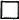 Czy planowane jest wykonanie nasadzeń zastępczych (rozumianych jako posadzenie drzew lub krzewów w liczbie nie mniejszej niż liczba usuwanych drzew lub o powierzchni nie mniejszej niż powierzchnia usuwanych krzewów, stanowiących kompensację przyrodniczą za usuwane drzewa i krzewy) lub przesadzenia drzew/krzewów? tak	 nie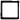 Jeśli tak, to należy załączyć do wniosku projekt planu nasadzeń zastępczych/ przesadzenia drzew lub krzewów. Projekt powinien być wykonany w formie rysunku, mapy lub projektu zagospodarowania działki lub terenu uzupełniony o informację o liczbie, gatunku lub odmianie drzew oraz miejscu i planowanym terminie ich wykonania.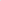 Czy jest wymagana/wymagane lub została przeprowadzona na wniosek realizującego przedsięwzięcie decyzja o środowiskowych uwarunkowaniach tak           niepostanowienie w sprawie uzgodnienia warunków realizacji przedsięwzięcia w zakresie odziaływania na obszar Natura 2000? tak           niepostanowienie uzgadniające wydane przez właściwego miejscowo regionalnego dyrektora ochrony środowiska w ramach ponownej oceny odziaływania na środowisko? tak           nieJeżeli tak, to należy załączyć do wniosku.Czy zostało wydane zezwolenie w stosunku do gatunków chronionych na czynności podlegające zakazom określonym w art. 51 ust. 1 pkt 1-4 i 10 oraz art. 52 ust. 1 pkt 1, 3, 7, 8, 12, 13 i 15 ustawy z dnia 16 kwietnia 2004 r o ochronie przyrody (t.j. Dz. U. z 2021 r. poz. 1098, 1718, z 2022 r. poz. 84.)? tak           nieJeśli tak, to należy załączyć do wniosku.Świadoma/my* odpowiedzialności karnej za składanie fałszywych zeznań wynikających z art. 233 Kodeksu karnego oświadczam, że posiadam tytuł prawny do władania nieruchomością określoną w punkcie 1 niniejszego wniosku.………………………………………(czytelny podpis)Zgodnie z art. 24 ust. I ustawy z dnia 29 sierpnia 1997 r. o ochronie danych osobowych (tekst jednolity: Dz.U. z 2019 r., poz. 1781) informuję, iż: administratorem Pani/Pana danych osobowych jest Gmina Białe Błota z siedzibą w Białych Błotach, ul. Szubińska 7, 86-005 Białe Błota, dane osobowe przetwarzane będą wyłącznie w celu prawidłowej realizacji wniosku na podstawie obowiązującego w tym zakresie przepisu prawa, posiada Pani/Pan prawo dostępu do treści swoich danych oraz ich poprawiania, podanie danych osobowych jest dobrowolne, ale niezbędne do realizacji wniosku.Załączniki do wniosku: 1. Zgoda właściciela nieruchomości na usunięcie drzew przez posiadacza nieruchomości lub oświadczenie o udostępnieniu informacji, o której mowa w art. 83 ust.4 ustawy z dnia 16 kwietnia 2004 r o ochronie przyrody (t.j. Dz. U. z 2021 r. poz. 1098, 1718, z 2022 r. poz. 84.).2. Rysunek, mapa albo wykonany przez projektanta posiadającego odpowiednie uprawnienia budowlane projekt zagospodarowania działki lub terenu w przypadku realizacji inwestycji, dla której jest on wymagany zgodnie z ustawą z dnia 7 lipca 1994 r. - Prawo budowlane - określające usytuowanie drzew lub krzewów w odniesieniu do granic nieruchomości i obiektów budowlanych istniejących lub projektowanych na tej nieruchomości.Zgodnie z art. 13 ust. I i ust. 2 ogólnego rozporządzenia Parlamentu Europejskiego i Rady (UE) 2016/679 - o ochronie danych z dnia 27 kwietnia 2016 r., tzw. "RODO ť informujemy:1) 	Administratorem Pana/Pani danych osobowych jest Gmina Białe Błota z główną siedzibą Urzędu Gminy przy ul. Szubińskiej 7, której przedstawicielem jest Wójt Gminy Białe Błota. Ponadto informujemy, że w stosunku do danych przetwarzanych przez Gminę Białe Błota w ramach zadań zleconych przez administrację rządową — Gmina Białe Błota występuje w roli współadministratora Państwa danych osobowych.Inspektorem ochrony danych osobowych w Urzędzie Gminy Białe Błota jest Pan Arnold Paszta (adres kontaktowy: iod@bialeblota.eu).Pana/Pani dane osobowe przetwarzane są w związku ze składanymi podaniami o różnej treści i formie, a także w ramach wszczynanych z urzędu postępowań administracyjnych w celu realizacji przez Gminę jej zadań, a podstawą prawną ich przetwarzania bez Pana/Pani odrębnej zgody jest art. 6 ust 1 pkt c RODO, co oznacza, że przetwarzanie Pana/Pani danych jest niezbędne do wypełnienia obowiązku prawnego, ciążącego na Administratorze danych w stosunku do danych do których żądania na podstawie prawa uprawniony jest Administrator danych w procesie właściwej realizacji złożonego podania lub postępowania administracyjnego.Odbiorcą Pana/Pani danych osobowych mogą być podmioty uprawnione na podstawie przepisów prawa oraz podmioty realizujące zadania publiczne na podstawie odrębnej umowy powierzenia danych;Pana/Pani dane osobowe nie będą przekazywane do państwa trzeciego/organizacji międzynarodowej;Pana/Pani dane osobowe będą przechowywane przez okres wymagany do załatwienia określonej sprawy, a wskazany przez odrębne przepisy prawa odnoszące się do archiwizacji dokumentów w organach administracji publicznej;Posiada Pan/Pani prawo dostępu do treści swoich danych, prawo ich sprostowania, prawo ograniczenia przetwarzania, prawo sprzeciwu wobec przetwarzanych danych, oraz jeżeli jest to technicznie możliwe do przeniesienia danych. Prawo do usunięcia, swoich danych przysługuje Panu/Pani w sytuacji, gdy wcześniej wyrażona zgoda na przetwarzanie danych zostanie przez Pana/Panią cofnięta, a przepisy ustawy szczególnej zezwalają na ich trwałe usunięcie.Jeżeli przetwarzanie danych odbywa się wyłącznie na podstawie zgody - posiada Pan/Pani prawo do cofnięcia zgody w dowolnym momencie bez wpływu na zgodność z prawem przetwarzania , którego dokonano na podstawie zgody przed jej cofnięciem;Ma Pan/Pani prawo wniesienia skargi do Prezesa Urzędu Ochrony Danych Osobowych, gdy uzna Pan/Pani, iż przetwarzanie danych osobowych Pani/Pana dotyczących narusza przepisy ogólnego rozporządzenia o ochronie danych osobowych z dnia 27 kwietnia 2016 r.;Podanie przez Pana/Panią danych osobowych jest wymogiem ustawowym w zakresie w jakim stanowi o tym prawo, a w pozostałym zakresie (innych danych) niewynikającym wprost z przepisów prawa, podanie danych w sposób dobrowolny, konkretny, świadomy, w formie wyraźnego działania potwierdzającego (np. podanie ich na wniosku, na dokumencie papierowym lub elektronicznym w systemie EPUAP - EBOI, słownie podczas rozmowy telefonicznej, w e-mailu) przyzwalającego na przetwarzanie tych danych przez Administratora danych jest również definiowane jako wyrażona przez Pana/Panią „zgoda” na ich przetwarzanie w rozumieniu rozporządzenia „RODO” i nie wymaga dodatkowego oświadczenia. Niepodanie danych wymaganych przez przepisy prawa może skutkować pozostawieniem podania bez rozpatrzenia. 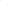 Pana/Pani dane nie będą przetwarzane w sposób zautomatyzowany i nie będą przetwarzane w celu profilowania...……………………………………………………..(czytelny podpis wnioskodawcy lub pełnomocnika)Nie pobiera się opłaty skarbowej zgodnie z ustawą z dnia 16 listopada 2006 r. o opłacie skarbowej 
(t.j. Dz. U. z 2021 r. poz. 1923, z 2022 r. poz. 91.)* niepotrzebne skreślić** w przypadku gdy drzewo na wysokości 130 cm:posiada kilka pni — należy podać obwód każdego z pninie posiada pni — należy podać obwód pnia bezpośrednio poniżej korony drzewa we właściwym okienku postawić znak XLp.Lokalizacja drzewa/krzewówNr działkiGatunekIlość drzew do usunięcia [szt.]Obwód pnia drzewa na wysokości 5 cm [cm]**Obwód pnia drzewa na wysokości 130 cm [cm]**Powierzchnia krzewów [m2]12345